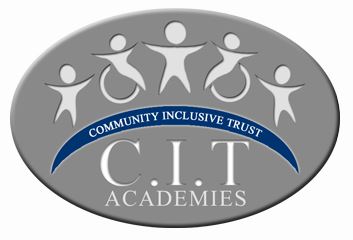 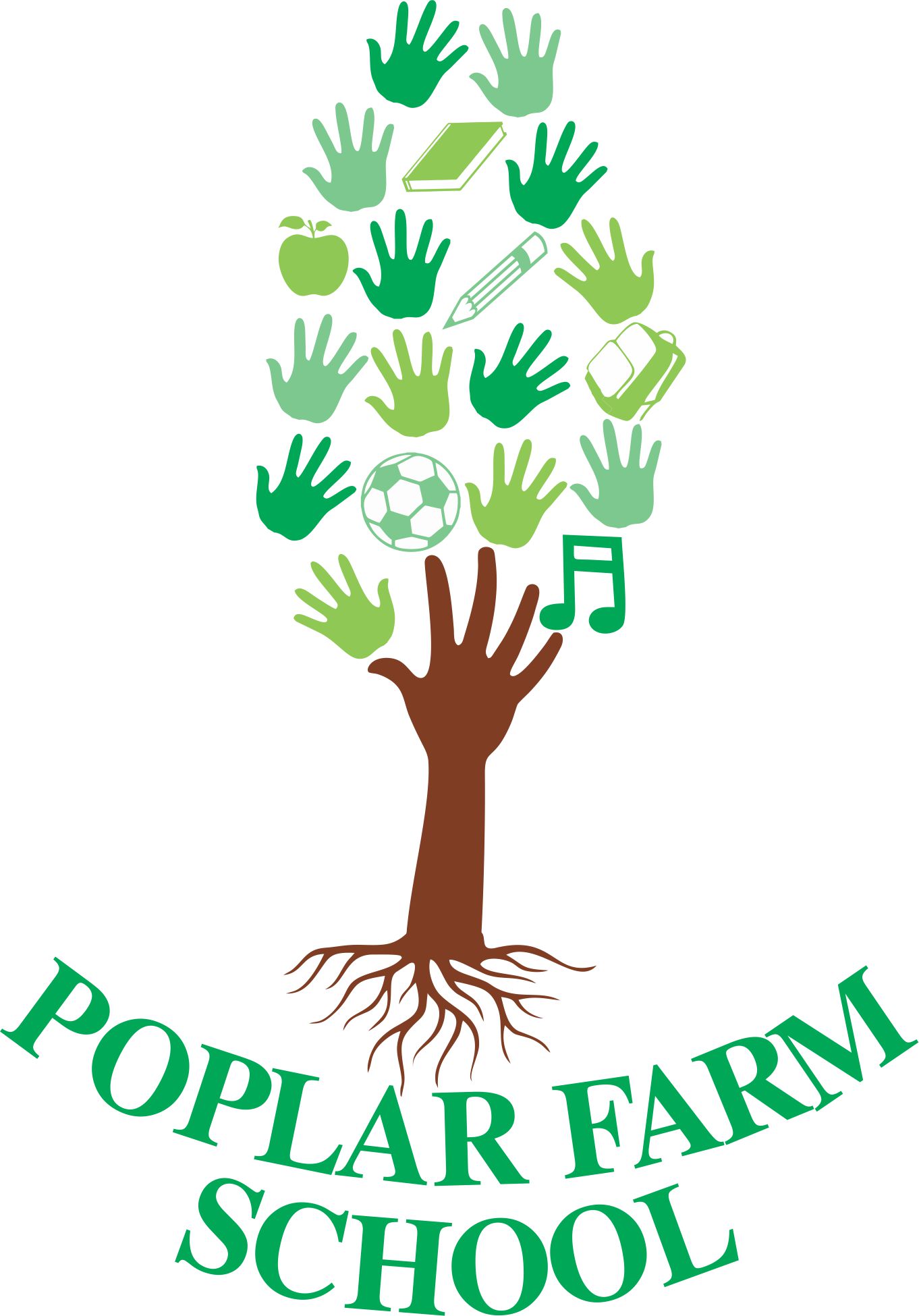 Register of Interest Register 2019/20 Poplar Farm Local Governing BodyNameRoleDate AppointedRelevant business and pecuniary interestTrusteeships and governorships at other educational establishments/charitiesPersonal relationships with the trust employees or other members/trustees/governorsDate interest declaredRebecca KingStaff Governor1.1.19Resigned 31.1.19None DeclaredNone DeclaredNone Declared24.10.19Erica McGinleyStaff Governor1.9.18Resigned November 2019None DeclaredNone DeclaredNone Declared10.10.19Laura CookCo Opted Governor31.1.19Wyndham Park Nursery School10.10.19Pamela TownsendCo-Opted Governor10.10.17None DeclaredNone DeclaredNone Declared10.10.19Lynne ProctorCo-Opted Governor10.10.17None DeclaredNone DeclaredNone Declared10.10.19Rebecca ReynoldsParent Governor18.10.18None DeclaredChair of Friends of PoplarNone Declared18.11.19Kate HodsonHT1.1.20None DeclaredNone DeclaredNone Declared1.1.20Kristy TempertonParent Governor10.10.17None DeclaredNone DeclaredNone Declared10.10.19